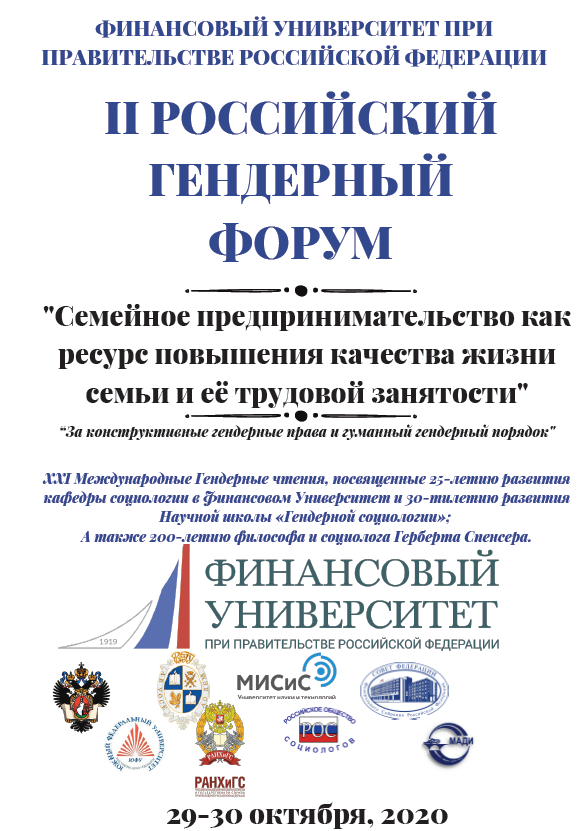 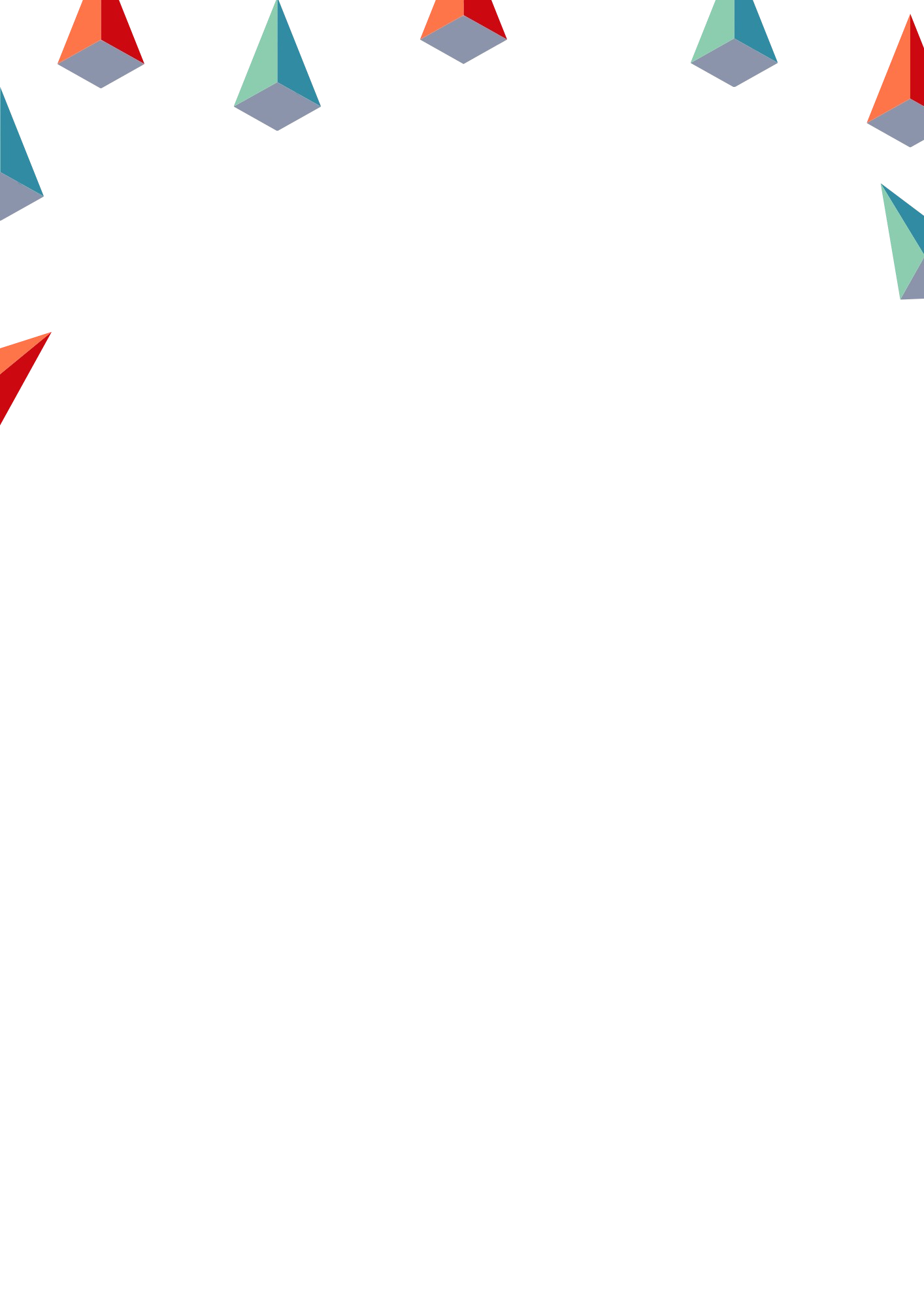 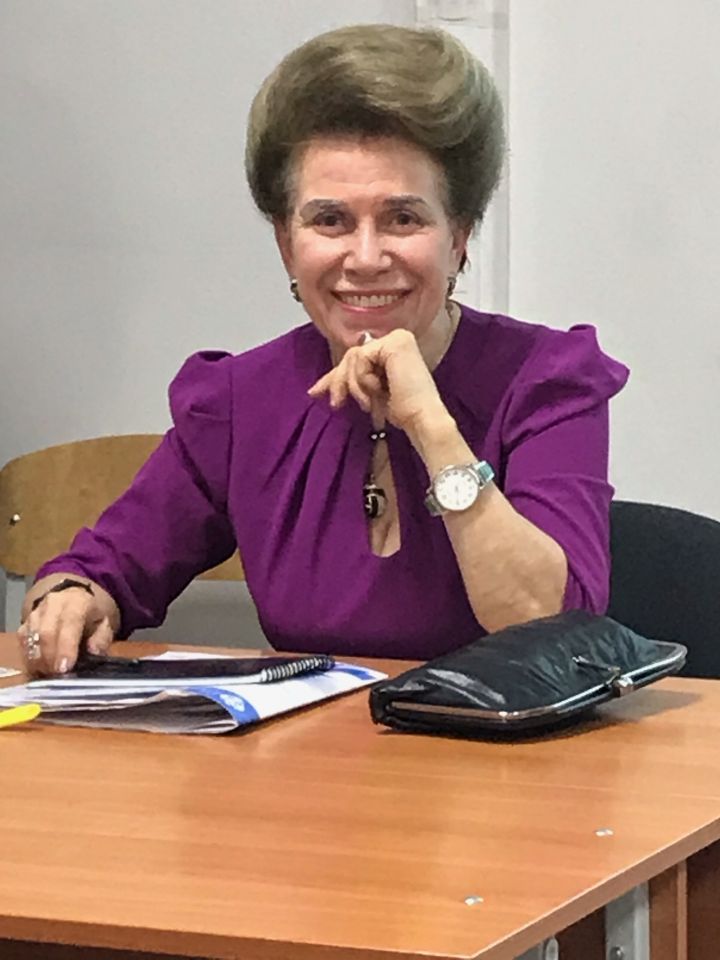 ФОРМАТ РАБОТЫ ФОРУМА29 октября, 2020 года (четверг)30 ОКТЯБРЯ, 2020 (ПЯТНИЦА)29 октября 2020 годаПленарное заседаниес 10:00 до 13:00ПРИВЕТСТВЕННОЕ СЛОВО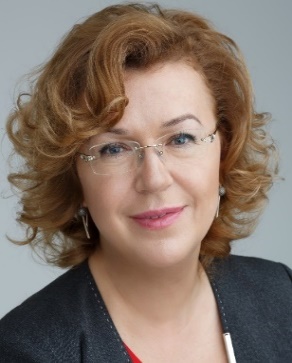    Епифанова Ольга Николаевна    Сенатор Российской Федерации,	Комитет Совета     Федерации по международным делам;	Совет Федерации Федерального Собрания Российской Федерации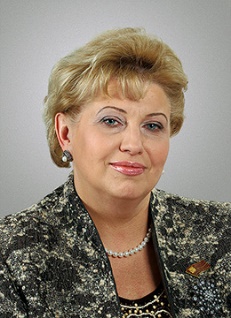 Потяева Татьяна Александровна Уполномоченная по правам человека по г. Москва  ПЛЕНАРНЫЕ ДОКЛАДЫКрасновская Мария Павловна Член Комитета по поддержке и развитию малого и среднего предпринимательства Торгово-промышленной палаты Российской Федерации	ТЕНДЕНЦИИ РАЗВИТИЯ ПРЕДПРИНИМАТЕЛЬСТВА В УСЛОВИЯХ ФОРМИРОВАНИЯ НОВОГО ГЕНДЕРНОГО ПОРЯДКА И ИНКЛЮЗИВНОЙ ЭКОНОМИКИ 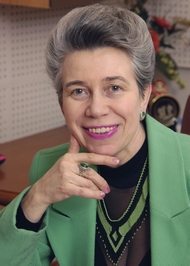 Силласте Галина ГеоргиевнаПрофессор, заслуженный деятель науки РФ, доктор философских наук, заслуженный социолог РОС, Научный руководитель департамента социологии и научной школы «Гендерная и экономическая социология Финансового университета при Правительстве Российской Федерации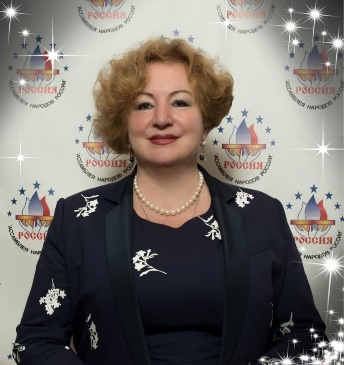 Смирнова Светлана Константиновна Председатель совета Ассамблеи Народов России, доктор политических наук.РАБОТА ТЕМАТИЧЕСКИХ СЕКЦИЙПодключение к работе секций по ссылкам онлайн30 октября, 2020 Пятница30.10.2020МАСТЕР-КЛАССЫС 13:00 до 14:00 Полифункциональность женщины в семейном предпринимательствеС 14:30 до 16:00Как быть здоровым и красивым в бизнесеКОНКУРС ЭССЕС 17:00 до 17:30Награждение победителейРАБОТА НАУЧНО-ЭКСПЕРТНОГО СОВЕТАс 16:00 до 18:00 VIII сессия Научно-практического экспертного совета «Гендерный порядок и гендерные ресурсы общественного развития»ПОВЕСТКА СЕССИИСписок участников Форума1.		Fedirko 	Nadia 	Vladimirovna 	nadia.fedirko18@gmail.com2.		Азизян 	Лаура	Степановна	3laura3@inbox.ru3.		Александрова Ольга Аркадьевна	4.		Аликова	Ирина 	Валерьевна	irina_lalix@mail.ru 5.		Алфёрова Юлия Сергеевна	6.		Апевалова	Зоя	Валерьевна	zv_apevalova@mail.ru7.		Артамонов Олег Викторович	8.		Бадма-Халгаева 	Ольга 	Юрьевна	Olya-bx@yandex.ru9.		Банис	Лилиана	Николаевна	liliana_banis@mail.ru10.		Баранова	Янина	Юрьевна	janina.bar@yandex.ru11.		Белов	Алексей	Юрьевич	losvin@yandex.ru12.		Белькова Надежда Михайловна  pilig.@mail.ru13.                   Биткова Людмила Алексеевна	Ludabit@gmail.com14.		Богомягкова	Марина 	Владимировна	bmv@mmb.media15.		Бойцова	Елена	Анатольевна	boytsova@lawex.ru16.		Брега	Галина	Викторовна	gvbrega@mail.ru17.		Брушкова 	Людмила	Алексеевна	 lbrushkova@fa.ru18.		Бударина	Регина	Александровна	reginav@inbox.ru19.		Быкова	 Светлана	Николаевна	svetsbicova2204@yandex.ru20.		Валиева 	Алия 	Ирековна 	valieva.aliiya@mail.ru21.		Васильев 	Артём 	Михайлович 	Deadowl11@mail.ru22.		Васильева	Людмила	Михайловна	blagosemya@mail.ru23.               Василенко Людмила Александровна vasilenkola@mail.ru24.		Великая Наталия Михайловна	natalivelikaya@gmail.com25.		Винниченко	Зоя	Петровна	vinn_zo@mail.ru26.		Владимиров	Иван	Андреевич	vladim.ivan@mail.ru27.		Воеводина	Екатерина	Владимировна	ekaterinavoevodina@yandex.ru28.		Гаджиева	Аида	Ризвановна	eventy@bk.ru29.		Галактионова	Вера	Анатольевна	5-8vera5-8@mail.ru30.		Гарамова	Галина	Владимировна	 promtime2012@mail.ru31.		Гинеев Владимир Юрьевич	32.		Гришина Дарья Геннадиевна	daha23062002@gmail.com33.		Гукова	Алена	Юрьевна	gukova_alena@list.ru34.		Даутова	Елена	Валерьевна	 shubkina_ev@matsesta.info35.		Доможирова 	Ксения 	Валерьевна 	Dkv.psu@gmail.com36.		Доможирова 	Ксения 	Валерьевна 	Dkv.psu@gmail.com37.		Дронова Анастасия Сергеевна	Nastya.dronova2012@yandex.ru, 38.		Дудина Ольга Мухаметшевна	dudinaom@yandex.ru39.		Енина	Алевтина	Владимировна	Alevtinaenina@gmail.ru40.		Епифанова	Ольга	Николаевна	EpifanovaON@cjncil.gov.ru41.		Жабин 	Игорь 	Валерьевич	zhabin73@mail.ru42.		Жукова 	Татьяна	Дмитриевна	rusla@rusla.ru43.		Зиганшина Наиля Касимовна	44.		Зотова	Ирина	Васильевна	coachzotova@gmail.com45.		Ибрагимова	Хадижат 	Ахмедовна	ibragimovaxadizhat@yandex.ru46.		Иванова	Екатерина 	Геннадьевна	ekaterinadet.sad@yandex.ru47.		Иванова	Наталия	Васильевна	Ivanovanv@lc-av.ru48.		Иванова	Яна	Сергеевна	yana541211@mail.ru49.		Ирзун Ольга Николаевна	o.irzun@mail.ru50.		Канапьянова Раушан Мусахановна	rauk@mail.ru51.		Карнаков Евгений Владимирович	karnakov@gga.ru52.		Карпович	Наталья	Николаевна	n.karpovich@mail.ru53.		Кашин	Егор	Алексеевич	Egork136@yandex.ru54.		Кволек Елена Георгиевна	55.		Киселева Екатерина Михайловна	ek.m.kiseleva@gmail.com56.		Кишкембаев Аскар Булатович	57.		Комарова	Светлана	Анатольевна	person01@top-person.ru58.		Коршунова	Юлия	Александровна	Kite_u@mail.ru59.		Крапивин	Максим	Сергеевич	maxim_krapivi@mail.ru60.		Красновская 	Мария 	Павловна 	Mariya@rooftile.ru 61.		Круглова	Елена	Леонидовна	ELKruglova@fa.ru62.		Крылов	Александр	Александрович	9609406@gmail.com63.		Крылов	Андрей 	Владимирович	plast@ya.ru64.		Курдюмов Николай Викторович	65.		Левина Мария	m.terekhova@me.com66.		Легасова	Инга	Валерьевна	i.legasova@gmail.com67.                Лекарева Вера Александровна lekarevava@go.mos.ru68.		Леденева 	Виктория	Юрьевна	VYLedeneva@fa.ru69.		Либкинд	Елена	Владимировна	limpopo2003@mail.ru70.		Лобанов	Дмитрий	Игоревич	dimaloba81@mail.ru71.		Маер	Алла	Гершевна	 alla_maer@mail.ru72.		Майорова Надежда Михайловна	nadindolphin@mail.ru73.		Макаренко	Екатерина	Игоревна	makarenko_madi@mail.ru74.		Максимова	Олеся	Викторовна	maximova.ov@mail.ru75.		Масленникова 	Маргарита	Юрьевна	margaritamaslennikova612@gmail.com76.		Махаматов	Тимур	Таирович	timour.makhamatov@gmail.com77.		Меликян	Мерине	Галустовна	merine.melikyan@mail.ru78.		Мерзлякова 	Ирина 	Валерьевна 	blonde_id@mail.ru79.		Микава 	Давид 	Ревазович 	mr.david@inbox.ru80.		Милованова 	Марина	Юрьевна 	m_milovanova@mail.ru81.		Митрович Божидар	82.		Моргульчик	Елизавета	Борисовна	elizaveta.morgulchik@gmail.com83.		Московский Юрий Викторович		84.		Набатчикова 	Оксана	Валерьевна 	Okssna_alex72@mail.ru85.		Наговицина 	Анна	Михайловна 	Anna.nagovisina@mail.ru86.		Нардекова 	Яна	Юрьевна 	ab-sila@yandex.ru87.		Насретдинов Тимур Геннадьевич	88.		Николаенко	Анастасия	Алексеевна	nsides1999@gmail.com89.		Нуралиев Данияр Алтынбекович	daniyar_nuraliev@mail.ru90.		Овечкина Ирина Владимировна	homka@rambler.ru91.		Овчарова Ольга Геннадиевна	ovcharovao@ya.ru92.		Олейникова	Елизавета 	Эдуардовна	liz.oleynikova@gmail.com93.		Омарова	Лейла	Бунияминовна	lomarova@fa7ru94.		Панова 	Татьяна	Викторовна	TVPanova@fa.ru95.		Петелина	Елизавета	Александровна	petelina-liza-mail.ru@mail.ru96.		Письменная	Елена	Евгеньевна	epismennaya@fa.ru97.		Пичужкина	Елена	Равильевна	907655@mail.ru98.		Пичужкина	Елена	Равильевна	907655@mail.ru99.		Подсобляева	Зоряна	Константиновна	 zoryana.podsoblyaeva@yandex.ru100.		Прищепова	Оксана	Сергеевна	womanworld2011@nail.ru101.		Прохода 	Владимир 	Анатольевич	prohoda@bk.ru102.		Прохорова	Ирина	Геннадьевна	igprokhorova@fa.ru103.		Пугач	Виктория	Федоровна	vfpugach@mail.ru104.		Разов Павел Викторович	pvrazov@fa.ru105.		Рахметов Мади Амантаевич	Tomiris841@mail.ru106.		Родионова Марина Евгеньевна	107.		Сарыбаев Чингиз Абдусатарович	108.		Семкина Елена Викторовна	diorlen@rambler.ru109.		Серегина 	Татьяна	Николаевна 	Seregina.tatiana@gmail.com110.		Смирнов Максим Валерьевич	Tomiris841@mail.ru111.		Сомикова 	Елизавета 	Сергеевна 	Lizgood77@mail.ru112.		Сосунова	Ирина	Александровна	sossunova@gmail.com113.		Спиридонова	Оксана	Николаевна	spoknik@mail.ru114.		Стренин 	Данил	Алексеевич	strenin@mail.ru115.		Сурина	Ольга	Владимировна	olyasrn@gmail.com116.		Тасмагамбетова Дамиля Сулейменовна	Tomiris841@mail.ru117.		Тропина	Жанна	Николаевна	ZNTropina@fa.ru118.		Трофимова	Ирина	Борисовна	Trial_spb84@mail.ru 119.		Трунова	Екатерина	Александровна	kate_trunova@hotmail.com120.              Тюриков Александр Георгиевич AGTyurikov@fa.ru121.		Узюмова	Наталья	Владимировна	 Nataly@uzyumova.ru122.		Устьянцева	Ольга	Владимировна	ovust@mail.ru123.		Ушакова	Валентина	Григорьевна	walespb@mail.ru124.		Федорова Ирина Юрьевна	125.		Хрястунова Анна Михайловна	126.		Чжан Вэнь wenz2020 <wenz2020@qq.com>127.             Шеповалова 	Элина	Александровна 	elshep88@mail.ru128.		Юшкова	Светлана	Александровна	ysa67@mail.ruБлагодарим всех участников за работу на Форуме!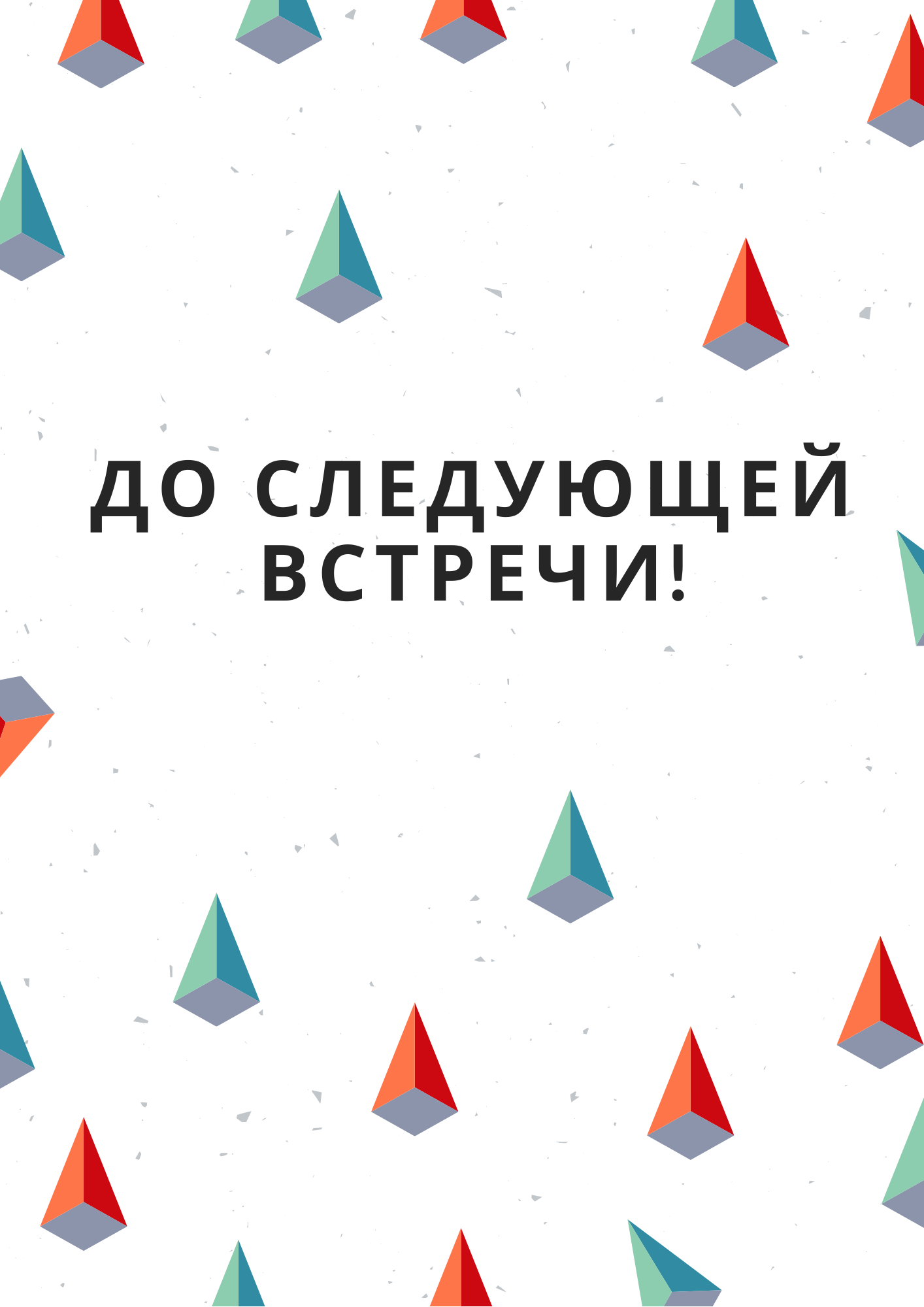 Начало работы 10:009:30 – 10:00Регистрация (по ссылке онлайн «Пленарное заседание»)10:00 – 13:30 Пленарное заседаниеКоординатор – Агапова У.А. Контактный телефон: 8(926)864-02-63Ссылка для входа:Платформа – zoomhttps://fa-ru.zoom.us/j/99532664998?pwd=eEdFUzk0VUNNN3YvdGRkUVNRYW9yUT09Идентификатор конференции: 995 3266 4998Код доступа: 667192ПерерывПерерыв14:00 – 18:00 Работа тематических секцийСекция 114:00-17:00СЕМЬЯ И СЕТЕВОЕ ПРЕДПРИНИМАТЕЛЬСТВО В УСЛОВИЯХ САМОИЗОЛЯЦИИСессия 1 Модератор – Семкина Е.В.Координатор – Агапова У.А. Контактный телефон: 8(926)864-02-63Ссылка для входа:Платформа – zoomhttps://fa-ru.zoom.us/j/99532664998?pwd=eEdFUzk0VUNNN3YvdGRkUVNRYW9yUT09Идентификатор конференции: 995 3266 4998Код доступа: 66719214:00-16:00Сессия 2 Модератор – Василенко Л.А.Контактный телефон:8(905)733-27-42Ссылка для входа:Платформа – google meethttps://meet.google.com/zcq-wabr-mbqСекция 2 17:00 – 18:30СЕЛЬСКОЕ ПРЕДПРИНИМАТЕЛЬСТВО И ЕГО ГЕНДЕРНЫЙ ПРОФИЛЬМодератор – Милованова М.Ю.Координатор – Агапова У.А. Контактный телефон: 8(926)864-02-63Ссылка для входа:Платформа – zoomhttps://fa-ru.zoom.us/j/99532664998?pwd=eEdFUzk0VUNNN3YvdGRkUVNRYW9yUT09Идентификатор конференции: 995 3266 4998Код доступа: 667192Ссылка на онлайн-трансляцию: https://youtu.be/GDwRyaj5w_sСекция 316:00 – 18:00ЭТНИЧЕСКОЕ ПРЕДПРИНИМАТЕЛЬСТВО И СЕМЕЙНЫЙ БИЗНЕСМодератор – Канапьянова Р.М.Координатор – Прохорова И.Г.Контактный телефон:8(964)791-90-77Ссылка для входа:Платформа – zoomhttps://fa-ru.zoom.us/j/94508819208?pwd=Uk1iV1hkNVNBTmRPQU5LRW0xYWNsQT09 Идентификатор конференции: 945 0881 9208 Код доступа: 489097Секция 4 14:00 – 18:00СЕМЕЙНОЕ ПРЕДПРИНИМАТЕЛЬСТВО В МЕГАПОЛИСЕ (СЕКЦИЯ ПОСВЯЩЕНА ВСЕМИРНОМУ ДНЮ ГОРОДОВ)Модератор – Зотова И.В.Координатор – Шерстянникова А.Контактный телефон:8(985)250-23-30Ссылка для входа:Платформа – TeamsЩелкните здесь, чтобы присоединиться к собранию30 ОКТЯБРЯ, 2020 (ПЯТНИЦА)30 ОКТЯБРЯ, 2020 (ПЯТНИЦА)Секция 514:00 – 16:0030.10.2020СЕМЕЙНОЕ ПРЕДПРИНИМАТЕЛЬСТВО КАК ПРЕДМЕТ НАУЧНОГО ИССЛЕДОВАНИЯ: ПОДХОДЫ, РЕЗУЛЬТАТЫ ИХ ПРАКТИЧЕСКОЕ ПРИМЕНЕНИЕ (СЕКЦИЯ ПОСВЯЩЕНА 200-ЛЕТИЮ Г. СПЕНСЕРА) Модератор – Силласте Г.Г.Со-модератор – Николенко Н.А.Координатор – Агапова У.А. Контактный телефон: 8(926)864-02-63Ссылка для входа:Платформа – zoomhttps://fa-ru.zoom.us/j/97828353726?pwd=SnpydlhiVjB0Y0dBaWNUWVF4clordz09Идентификатор конференции: 978 2835 3726Код доступа: 364993Секция 610:00 – 12:3030.10.2020ПРЕДПРИНИМАТЕЛЬСТВО МОЛОДЕЖНОЕ, СТУДЕНЧЕСКОЕ И ДЕТСКОЕ: РЕАЛИИ, ПРОТИВОРЕЧИЯ, ПЕРСПЕКТИВЫМодератор-Крылов А.А.Со-модератор-Лекарева В.А.Координатор – Владимиров И.Контактный телефон:8(909)159-90-14Ссылка для входа:Платформа – zoomhttps://fa-ru.zoom.us/j/94809881138?pwd=Y3VGajZKZHdqVUFUa3E1Rjlxcm9zZz09 Идентификатор конференции: 948 0988 1138 Код доступа: 024703Начало работы: 10:00Начало работы: 10:00Секция 712:00-14:30СЕМЕЙНОЕ ПРЕДПРИНИМАТЕЛЬСТВО: СРЕДНИЕ И МАЛЫЕ ФОРМЫ НА ПРОСТРАНСТВЕ ЕАЭСМодератор – Галас М.Л.Со-модератор –Сарыбаев Ч.А.Координатор – Прохорова И.Г.Контактный телефон:8(964)791-90-77Ссылка для входа:https://fa-ru.zoom.us/j/94515747889?pwd=Mmk4SmZ2YVAvMmZQL2pKUmRBWXF6Zz09Идентификатор конференции: 945 1574 7889Код доступа: 999761Ссылка на онлайн-трансляцию: https://youtu.be/97uCT7RsNMcМастер-классыМастер-классы13:00-14:00Мастер-класс 1«КАК ОСТАВАТЬСЯ ЖЕНЩИНОЙ В МУЖСКОМ СООБЩЕСТВЕ» Модератор- Левина МарияКоординатор – Прохорова И.Г.Контактный телефон:8(964)791-90-77Ссылка для входа:Платформа – zoomhttps://fa-ru.zoom.us/j/97828353726?pwd=SnpydlhiVjB0Y0dBaWNUWVF4clordz09Идентификатор конференции: 978 2835 3726Код доступа: 36499314:30-16:00Мастер-класс 2 «СЕМЕЙНОЕ ПРЕДПРИНИМАТЕЛЬСТВО И ЗДОРОВЫЙ ОБРАЗ ЖИЗНИ»Модератор – Семкина ЕленаКоординатор – Агапова У.А. Контактный телефон: 8(926)864-02-63Ссылка для входа:Платформа – zoomhttps://fa-ru.zoom.us/j/94515747889?pwd=Mmk4SmZ2YVAvMmZQL2pKUmRBWXF6Zz09Идентификатор конференции: 945 1574 7889Код доступа: 999761Ссылка на онлайн-трансляцию: https://youtu.be/97uCT7RsNMcАналитические панелиАналитические панели15:00-17:00Панель 1 ВЛИЯНИЕ ЦИФРОВОГО ПРОСТРАНСТВАКоординатор – Владимиров И.Контактный телефон:8(909)159-90-14Ссылка для входаhttps://fa-ru.zoom.us/j/94809881138?pwd=Y3VGajZKZHdqVUFUa3E1Rjlxcm9zZz09 Идентификатор конференции: 948 0988 1138 Код доступа: 024703Ссылка на онлайн-трансляцию:https://youtu.be/ANmIln2fO4g13:00-13:30Панель 2 ГЕНДЕРНОЕ РАВНОПРАВИЕ И СОЦИАЛЬНОЕ НЕРАВЕНСТВО В СОВРЕМЕННОМ ПОЛИТИЧЕСКОМ КОНТЕКСТЕКоординатор – Владимиров И.Контактный телефон:8(909)159-90-14Ссылка для входаhttps://fa-ru.zoom.us/j/94809881138?pwd=Y3VGajZKZHdqVUFUa3E1Rjlxcm9zZz09 Идентификатор конференции: 948 0988 1138 Код доступа: 024703Ссылка на онлайн-трансляцию:https://youtu.be/ANmIln2fO4g13:30-14:00Награждение победителей Всероссийского конкурса студенческих эссеКоординатор – Владимиров И.Контактный телефон:8(909)159-90-14Ссылка для входаhttps://fa-ru.zoom.us/j/94809881138?pwd=Y3VGajZKZHdqVUFUa3E1Rjlxcm9zZz09 Идентификатор конференции: 948 0988 1138 Код доступа: 024703Ссылка на онлайн-трансляцию:https://youtu.be/ANmIln2fO4gВсероссийский конкурс студенческих эссе «Молодёжный вектор современных гендерных исследований»для студентов бакалавриата, специалитета и магистратуры.По направлениям:«Предпринимательство и его гендерная вертикаль»«Гендерная асимметрия в политике в условиях нового гендерного порядка»«Гендерные коммуникации в цифровом пространстве»«Гендерная повестка современной рекламы»Подведение итогов II Гендерного Форума 16:00 – 18:00Профессорский клуб Координатор – Прохорова И.Г.Контактный телефон:8(964)791-90-77Ссылка для входа https://fa-ru.zoom.us/j/94515747889?pwd=Mmk4SmZ2YVAvMmZQL2pKUmRBWXF6Zz09Идентификатор конференции: 945 1574 7889Код доступа: 999761НАУЧНО-ЭКСПЕРТНЫЙ СОВЕТ  X сессия Научно-экспертного совета «Гендерный порядок и гендерные ресурсы общественного развития»Участвуют члены Научно-экспертного совета, руководители секций, мастер-классов и аналитических панелейПринятие резолюции и рекомендаций Форума Закрытие форумаЗакрытие форумаСписок участников форумаСписок участников форума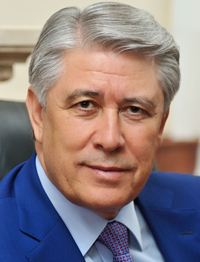 Эскиндаров Михаил Абдурахманович Ректор Финансового университета при Правительстве РФ, доктор экономических наук, профессор, академик РАО, заслуженный деятель науки Российской ФедерацииЭскиндаров Михаил Абдурахманович Ректор Финансового университета при Правительстве РФ, доктор экономических наук, профессор, академик РАО, заслуженный деятель науки Российской Федерации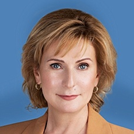 Святенко Инна Юрьевна Председатель Комитета Совета Федерации по социальной политике РФСвятенко Инна Юрьевна Председатель Комитета Совета Федерации по социальной политике РФ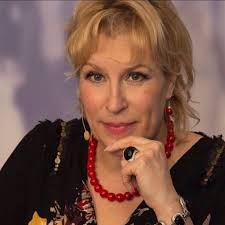 Инга Легасова Председатель Правления НКО Союз женских сил по поддержке гражданских инициатив и проектовСарыбаев Чингиз Абдусатарович Начальник отдела трудовых ресурсов Евразийской экономической комиссии.Сарыбаев Чингиз АбдусатаровичНачальник отдела трудовых ресурсов Евразийской экономической комиссии.Департамента трудовой миграции и социальной защиты Евразийской экономической комиссииНабатчикова Оксана ВалерьевнаДепутат Законодательного Собрания Оренбургской области; заместитель Председателя комитета по экономической политике, промышленности и предпринимательству Законодательного собрания Оренбургской областиЛекарева Вера Александровна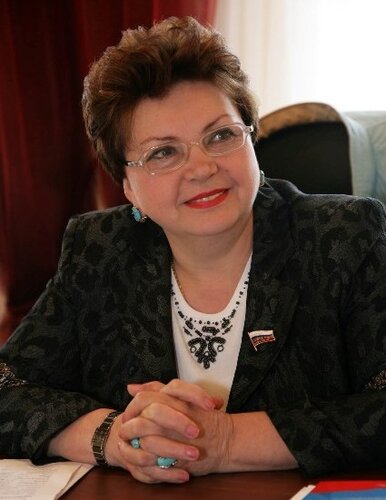 Член Совета при Председателе Совета Федерации Федерального Собрания РФ по взаимодействию с институтами Гражданского общества; Кандидат исторических наук; Заместитель директора Московского Дома Общественных  организаций Правительства Москвы; Депутат Государственной Думы РФ 3-5 созывов; Действительный Государственный советник РФ второго класса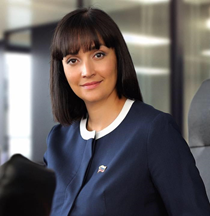 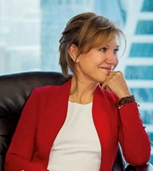 ОБЩЕСТВЕННЫЕ, СЕМЕЙНЫЕ И МОЛОДЕЖНЫЕ АССОЦИАЦИИ В РЕАЛИЗАЦИИ   ГОРОДСКИХ БИЗНЕС-ПРОГРАММ: ОПЫТ ЗАРУБЕЖНОГО СОТРУДНИЧЕСТВА С ГОСУДАРСТВОМ МОЗАМБИКШматова Марина Владимировна - Finance Department of Mozambique-Russian development Corporation. Member of the Scientific Council of the Financial Universitet under the President of the Russian Federation14:00 –18:0029.10.20201 СЕКЦИЯ СЕМЬЯ И СЕТЕВОЕ ПРЕДПРИНИМАТЕЛЬСТВО В УСЛОВИЯХ САМОИЗОЛЯЦИИ.ссылка: Платформа – zoomhttps://fa-ru.zoom.us/j/99532664998?pwd=eEdFUzk0VUNNN3YvdGRkUVNRYW9yUT09Идентификатор конференции: 995 3266 4998Код доступа: 667192Сессия 1 МодераторСемкина Елена ВикторовнаЧлен национального общественного комитета «Российская семья», эксперт в области здорового питания, индивидуальный предприниматель, руководитель программы «Красота и здоровый образ жизни»Со-модераторАгапова Ульяна АлексеевнаУЧАСТНИКИ ДИСКУССИИВОЗМОЖНОСТИ ОНЛАЙН-МАРКЕТИНГА В ГОРОДСКОЙ СРЕДЕ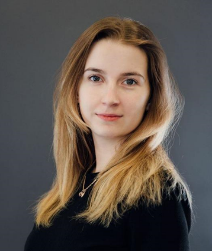 Сурина Ольга Владимировна - Руководитель группы по работе с клиентами, Digital-реклама;Performance-агентство MGcom; Учебный центр "СПЕЦИАЛИСТ" при МГТУ им. Н.Э. БауманаКАК СЕМЬЕ СОЗДАТЬ СВОЕ «КРЕПКОЕ ДЕЛО» 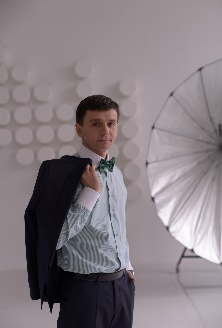 Жабин Игорь Валерьевич –  президент клуба предпринимателей многоступенчатого маркетинга, эксперт по продажам, и создатель розничных сетей СТИЛЬ ДЕЛОВОЙ ЖЕНЩИНЫ ИЛИ КАК ОСТАВАТЬСЯ ЖЕНЩИНОЙ В ДЕЛОВОМ ПРЕДПРИНИМАТЕЛЬСКОМ МИРЕ 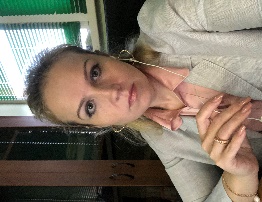 Подсобляева Зоряна Константиновна - Руководитель,	 Магазин-украшений «neAngel»ПОЛИФУНКЦИОНАЛЬНОСТЬ ЖЕНЩИНЫ В СЕМЕЙНОМ ПРЕДПРИНИМАТЕЛЬСТВЕ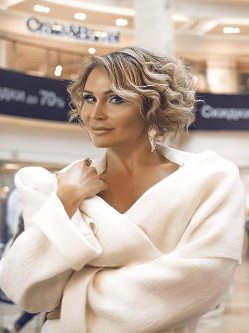 Левина Мария – основатель и президент Женского Премиум- клуба MyQueen, продюсер, спикер международных конференций и креативных конкурсов красоты; автор методики «Расцвет женщины».СОБСТВЕННЫЙ БИЗНЕС КАК МОДЕЛЬ РЕАЛИЗАЦИИТВОРЧЕСКОГО ПОТЕНЦИАЛА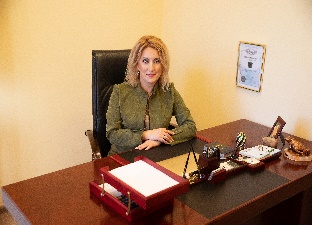 Моргульчик Елизавета Борисовна - Учредитель и Генеральный директор ООО "Дом Моделей Елисабет"СЕМЕЙНЫЙ БИЗНЕС ДЛЯ ЖЕНЩИН ИНВАЛИДОВ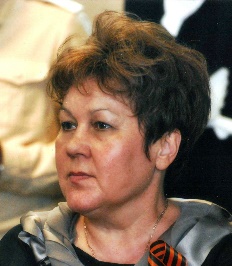 Белькова Надежда Михайловна – Член комиссии при Президенте Российской Федерации по делам инвалидов; Председатель правления Межрегиональной общественной организации инвалидов «Пилигрим», кандидат экономических наукФИНАНСОВАЯ ПОМОЩЬ СЕМЬЕ В ПЕРИОД КРИЗИСА   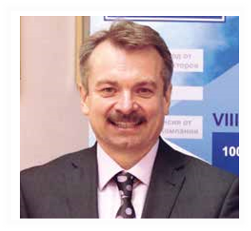 Карнаков Евгений Владимирович Президент ООО «ГГА»  СЕМЕЙНЫЙ ОНЛАЙН-БИЗНЕСКволек Елена Георгиевна – Член Экспертного совета, Председатель Комитета по международным отношениям, Управляющий партнер C.E.INVESTMENTS, вице - председатель комитета по курортной недвижимости Евразии, партнёр ЭКОпроекта GREENWAY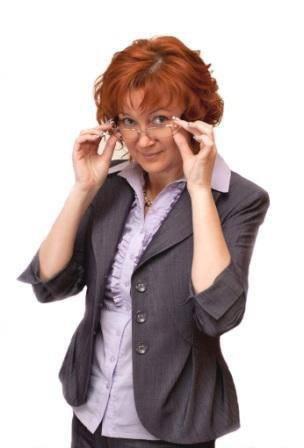 ЖЕНЩИНА В СЕМЕЙНОМ БИЗНЕСЕ: ЗА И ПРОТИВ Гарамова Галина Владимировна – Учредитель и директор издательства одноименного бизнес-клуба «Promotion Time», организатор женских mice-мероприятий, председатель комитета по развитию женского предпринимательства СРО ООО «Опора России» (г. Севастополь)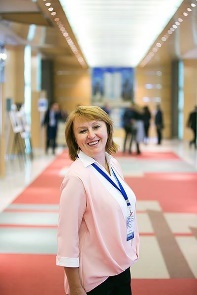 КАК СТАТЬ ДИЗАЙНЕРОМ И ОРГАНИЗОВАТЬ СВОЙ БИЗНЕС 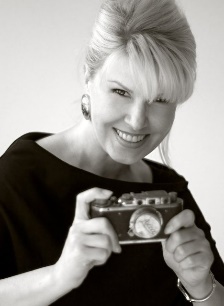 Аликова Ирина Валерьевна – Российский дизайнер, владелица и дизайнер бренда «L-Alix»; Член Международного Союза Дизайнеров,1-ый выпуск Лаборатории Высокой Моды Вячеслава Зайцева, разработка коллекций для марки «Josef Ribcoff» Канада, для «kenzo» Франция, для «shubetto» Англия ВЫПУСКНИКИ ВУЗОВ КАК ПОТЕНЦИАЛ МАЛОГО И СРЕДНЕГО БИЗНЕСАКомарова Светлана Анатольевна – Управляющий партнер: кадровое агентство «Магазин Кадров», Управляющий партнер: консалтинговое агентство «Top person», Генеральный директор интернет-магазина «КЛИМАТ АТАКА», Советник главы управы по социальным вопросам района Коптево г. Москвы 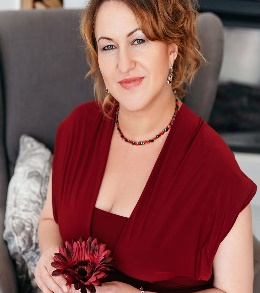 ПРОЕКТ "ЧИТАЮЩАЯ МАМА - ЧИТАЮЩАЯ СЕМЬЯ - СТРАНА ЛИДЕРОВ" - РЕСУРС РАЗВИТИЯ НОВЫХ СМЫСЛОВ И КРЕАТИВА В СЕМЬЕЖукова Татьяна Дмитриевна - Кандидат педагогических наук, президент НКО, Ассоциация школьных библиотекарей русского мира, старший научный сотрудник Института стратегии развития образования РАО, эксперт Государственной Думы Российской Федерации по Федеральному закону РФ N436-ФЗ «О защите детей от информации, причиняющей вред их здоровью и развитию» 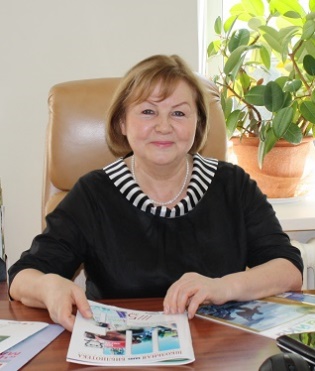 СОЦИАЛЬНОЕ ПРЕДПРИНИМАТЕЛЬСТВО - СОВМЕЩАЕМ НЕСОВМЕСТИМОЕ: МОДА, ЗДОРОВЬЕ, ПРОИЗВОДСТВО, ИННОВАЦИИ, ЦИФРОВИЗАЦИЯ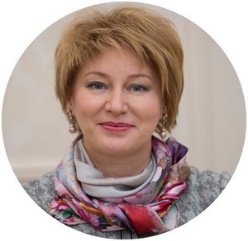 Волкова Г. Ю. – Доктор экономических наук Генеральный директор компании ООО «Ортомода»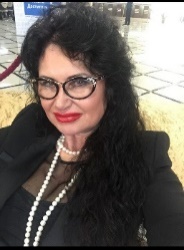 БИЗНЕС И ДУХОВНОСТЬГалактионова Вера Анатольевна Индивидуальный тренер по духовным практикам  СЕТЕВОЙ БИЗНЕС. САМОИЗОЛЯЦИЯ И ЗДОРОВЬЕГалимова Зульфия Равиловна - Менеджер в компании «NL-international»ПОВЫШЕНИЕ ИММУНИТЕТА – ЗАЛОГ ЗДОРОВЬЯ
Цатурян Масис Есаевич - Генеральный директор ООО «МедЭкоПроект»ВОСТРЕБОВАННЫЙ, НО НЕ СУБСИДИРУЕМЫЙ БИЗНЕС И ЕГО ЖИЗНЬ В ФОРМАТЕ ОН- И ОФФ-ЛАЙНИванова Екатерина Геннадьевна - Генеральный директор, учитель олигофренопедагогике, Сеть частных детских садов и начальная школа ЧОУ «Жар-Птица»Карпович Наталья Николаевна 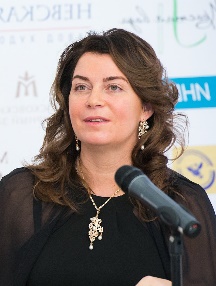  Руководитель,РОО "Объединение многодетных семей города Москвы" Ссылка для входа:Платформа – zoomhttps://fa-ru.zoom.us/j/94508819208?pwd=Uk1iV1hkNVNBTmRPQU5LRW0xYWNsQT09 Идентификатор конференции: 945 0881 9208 Код доступа: 489097Сессия 2 Модератор Василенко Людмила АлександровнаПрофессор, Доктор социологических наук, член научно экспертного совета «Гендерные ресурсы общественного развития и новый гендерный порядок»Со-модераторБрушкова Людмила АлексеевнаУЧАСТНИКИ ДИСКУССИИСЕТЕВАЯ САМОЗАНЯТОСТЬ В УСЛОВИЯХ КОРОНАВИРУСНОЙ ПАНДЕМИИБрушкова Людмила Алексеевна - Доцент, кандидат социологическом наук, Доцент, Департамент социологии, Финансовый университет при Правительстве РФЖЕНЩИНА И БИЗНЕС. ВЛИЯНИЕ БИЗНЕСА НА ЖИЗНЬ ЖЕНЩИНЫ.Белов	Алексей Юрьевич - 	Сотрудник Федеральной службы охраны Российской Федерации, магистрант ИГСУ РАНХиГСКОЧУЮЩИЕ МИЛЛЕНИАЛЫ И COVID-19: ИСПЫТАНИЕ ГЕНДЕРНЫХ РОЛЕЙ И ПОКОЛЕНЧЕСКИХ ЦЕННОСТЕЙОлейникова Елизавета СЕМЕЙНОЕ ПРЕДПРИНИМАТЕЛЬСТВО И ЕГО ВЛИЯНИЕ НА СЕМЬЮ: ПОЛОЖИТЕЛЬНЫЕ И НЕГАТИВНЫЕ СТОРОНЫ ЕГО РАЗВИТИЯ.Гаджиева Аида Ризвановна - Руководитель отдела развития регионов РФ, ООО "МэринТех"ВЛИЯНИЕ СЕМЕЙНОГО ИНТЕРНЕТ-ПРЕДПРИНИМАТЕЛЬСТВА НА ГЕНДЕРНЫЕ РОЛИ В РОССИЙСКИХ СЕМЬЯХМикава Давид Ревазович -  Генеральный директор, 	Руководство 	ООО “М-ГРУПП»ФОРМИРОВАНИЕ ЦИФРОВОЙ ЭКОСИСТЕМЫ РЕГИОНА НА ПРИМЕРЕ РЕСПУБЛИКИ САХА (ЯКУТИЯ)Гинеев Владимир Юрьевич - Главный специалист мобилизационного отдела Окружной администрации г. Якутска, магистрант ИГСУ РАНХиГСРАЗВИТИЕ СЕМЕЙНОГО БИЗНЕСА ЧЕРЕЗ ЭКСПОРТ В УСЛОВИЯХ COVID-19Маер Алла Гершевна – Руководитель, ООМООРМ "ПРОФИ"17:00 – 18:3029.10.20202 СЕКЦИЯСЕЛЬСКОЕ ПРЕДПРИНИМАТЕЛЬСТВО И ЕГО ГЕНДЕРНЫЙ ПРОФИЛЬ (СЕКЦИЯ ПОСВЯЩЕНА МЕЖДУНАРОДНОМУ ДНЮ СЕЛЬСКИХ ЖЕНЩИН) Ссылка: Платформа – zoomhttps://fa-ru.zoom.us/j/99532664998?pwd=eEdFUzk0VUNNN3YvdGRkUVNRYW9yUT09Идентификатор конференции: 995 3266 4998Код доступа: 667192МодераторМилованова Марина ЮрьевнаДоцент, кандидат исторических наук; Зам. Декана Социологического факультета РГГУ, член научно-экспертного совета «Гендерные ресурсы общественного развития»ТРУДОВЫЕ РЕСУРСЫ СЕЛЬСКИХ ТЕРРИТОРИЙ: СОЦИАЛЬНЫЕ И ГЕНДЕРНЫЕ АСПЕКТЫКоординатор Мишин КириллУЧАСТНИКИ ДИСКУССИИРАЗВИТИЕ СЕЛЬСКОГО ПРЕДПРИНИМАТЕЛЬСТВА: ПРОБЛЕМАТИКА, ОПЫТ И ИНСТРУМЕНТЫКрылов Андрей Владимирович - Эксперт Общероссийского Конгресса муниципальных образований (ОКМО), ОПОРА России, ТПП РФ, АСИ, Национальной премии «Бизнес-Успех», автор группы «Развитие территорий».ПЕДАГОГ – РЕПЕТИТОР ОНЛАЙНСавченко Людмила Алексеевна – доктор философских наук"СЕЛО – ТЕРРИТОРИЯ РАЗВИТИЯ РОССИИ"Либкинд Елена Владимировна – кандидат экономических наук, Председатель ОМООР "Центр социальных инициатив "Содействие", член Общественной организации "Деловая Россия", руководитель Брендингового агентства "LIBERBRAND", сертифицированный бизнес- тренер, фасилитатор бизнес и стратегических сессийПРОФИЛАКТИКА И РАЗРЕШЕНИЕ СЕМЕЙНЫХ КОНФЛИКТОВ В БИЗНЕСЕМаксимова	Олеся	Викторовна - СЕО	Медиация и право, Агентство правового сотрудничестваМНОГОЛЕТНИЙ СЕМЕЙНЫЙ БИЗНЕС ИТАЛИИ, ЕГО ПОЗИТИВНЫЕ И НЕГАТИВНЫЕ СТОРОНЫ В СОВРЕМЕННОМ МИРЕ Fedirko Nadia Vladimirovna - Основатель и Президент Ассоциации «La Voce dell’Abruzzo.it” (Голос Абруццо.ит). Ассоциация развевающая рынок импорта и экспорта в разных сферах бизнеса между регионом Абруццо (Италия) и бывшими странами СНГМурадян Надежда – член Общественной палаты г. Липецка, владелица сети магазинов корейской косметики 16:00-18:0029.10.20203 СЕКЦИЯ ЭТНИЧЕСКОЕ ПРЕДПРИНИМАТЕЛЬСТВО И СЕМЕЙНЫЙ БИЗНЕССсылка для входа:Платформа – zoomhttps://fa-ru.zoom.us/j/94508819208?pwd=Uk1iV1hkNVNBTmRPQU5LRW0xYWNsQT09 Идентификатор конференции: 945 0881 9208 Код доступа: 489097МодераторКанапьянова Раушан МусахановнаПредседатель координационного совета РОО Форум женщин ЕврАзии, действительный государственный советник 3 класса, член экспертной комиссии Комитета Государственной Думы по делам национальностей, доктор политических.наук профессор РАНХИГС Координатор Прохорова Ирина Геннадьевна УЧАСТНИКИ ДИСКУССИИЭТНОКУЛЬТУРНЫЙ АСПЕКТ СЕМЕЙНОГО ПРЕДПРИНИМАТЕЛЬСТВАКанапьянова Раушан Мусахановна - Председатель координационного совета РОО Форум женщин ЕврАзии, действительный государственный советник 3 класса, член экспертной комиссии Комитета Государственной Думы по делам национальностей, доктор политических наук профессор РАНХиГСРОЛЬ ЭТНИЧЕСКОГО ПРЕДПРИНИМАТЕЛЬСТВА ДЛЯ НАЦИОНАЛЬНЫХ ДИАСПОР В РОССИИЛеденева Виктория Юрьевна - Доктор социологических наук, профессор, Департамент социологии, Финансовый университет при Правительстве РФСЕМЬЯ КАК ПЛАТФОРМА ДЛЯ РАЗВИТИЯ БИЗНЕСАНардекова Яна Юрьевна - Руководитель своего семейного проекта, ИП Сила.Горы.МёдСОВРЕМЕННЫЙ ВЕКТОР ЭТНИЧЕСКОГО СЕМЕЙНОГО ПРЕДПРИНИМАТЕЛЬСТВАТасмагамбетова Дамиля Сулейменовна - Директор, Генеральный директор, Учитель года, Член ТПП РФ и Республики Саха (Якутия)КУЛЬТУРА СЕМЕЙНОГО ПРЕДПРИНИМАТЕЛЬСТВА (ЕВРОПЕЙСКИЙ ОПЫТ)Ибрагимова Хадижат Ахмедовна – Студентка ВШУГришина Дарья	Геннадиевна - Студентка ВШУЗиганшина Наиля Касимовна – генеральный директор компании по продвижении Халяль индустрииНуралиев Данияр Алтынбекович - к.т.н., доцент,	менеджер	отдел по связям с общественностью	Продюсерский центр "Томирис"	14:00 – 16:0029.10.20204 СЕКЦИЯ СЕМЕЙНОЕ ПРЕДПРИНИМАТЕЛЬСТВО В МЕГАПОЛИСЕ (СЕКЦИЯ ПОСВЯЩЕНА ВСЕМИРНОМУ ДНЮ ГОРОДОВ)Ссылка для входа:Платформа – TeamsЩелкните здесь, чтобы присоединиться к собраниюМодераторЗотова Ирина ВасильевнаБизнес-тренер, коуч, практикующий фасилитатор, член Ассоциации Российских фасилитаторов методолог, асессор, консультант по организационному развитию, преподаватель, к. психол. наук. Участник проектов в  Сколково, эксперт Общероссийского Конгресса муниципальных образований (ОКМО), эксперт по Эмоциональному интеллектуКоординаторШерстянникова АнастасияУЧАСТНИКИ ДИСКУССИИАКСЕЛЕРАТОР КАК ИННОВАЦИОННЫЙ ПУТЬ СОЗДАНИЯ НОВЫХ ПРОЕКТОВ ДЛЯ ПРЕДПРИДПРИНИМАТЕЛЕЙ Зотова Ирина - Бизнес-тренер, коуч, практикующий фасилитатор, член Ассоциации Российских фасилитаторов методолог, ассессор, консультант по организационному развитию, преподаватель, к. психол. наук. Участник проектов в Сколково, эксперт Общероссийского Конгресса муниципальных образований (ОКМО), эксперт по Эмоциональному интеллектуКОРПОРАТИВНАЯ КУЛЬТУРА КАК ИНСТРУМЕНТ АДАПТАЦИИ НОВЫХ СОТРУДНИКОВ НА МАЛЫХ ПРЕДПРИЯТИЯХ В УСЛОВИЯХ САМОИЗОЛЯЦИИУзюмова Наталья Владимировна - Аспирант, департамент социологии Факультет социальных наук и массовых коммуникаций, Финансовый университет при Правительстве РФФОРМУЛА БАЛАНСА МЕЖДУ СЕМЬЕЙ И КАРЬЕРОЙСпиридонова Оксана Николаевна - Собственник бизнеса, Психолог, Коуч, Топ-менеджмент ООО "Контур"ГОРОДСКОЕ СОЦИАЛЬНОЕ ПРОСТРАНСТВО И ЕГО РИСКИ ЕГО РАЗВИТИЯСерегина Татьяна Николаевна - Доцент, кандидат философских наук; Департамент гуманитарных наук, Финансовый университет при Правительстве РФПРЕДПРИНИМАТЕЛЬСКАЯ ДЕЯТЕЛЬНОСТЬ ЛЮДЕЙ С ОГРАНИЧЕННЫМИ ВОЗМОЖНОСТЯМИ - РЕСУРС СОЦИАЛЬНОЙ АДАПТАЦИИ Воеводина	Екатерина	Владимировна - Доцент, кандидат социологических наук, департамент социологии, Финансовый университет при Правительстве РФСОЦИАЛЬНЫЕ ПРЕДПОСЫЛКИ ЭКОНОМИЧЕСКОГО РОСТА В СОВРЕМЕННОМ КИТАЕЧжан Вэнь – аспирантка 2 курса департамента социологии Факультета социальных наук и массовых коммуникаций Финансового университета при Правительстве РФСЕМЬЯ В ЦИФРОВОМ (ИНФОРМАЦИОННОМ) ПРОСТРАНСТВЕ МЕГАПОЛИСАУшакова Валентина Григорьевна - Доцент, кандидат исторических наук; факультет социологии, Санкт-Петербургский государственный университетФИНАНСОВОЕ ПОВЕДЕНИЕ МОЛОДЫХ ЖЕНЩИН-ПРЕДПРИНИМАТЕЛЕЙ В СТОЛИЧНОМ МЕГАПОЛИСЕ Письменная Елена Евгеньевна - доктор социологических наук, доцент, профессор департамента социологии; Финансовый университет при Правительстве Российской Федерации; Институт социально-политических исследований Федерального научно-исследовательского социологического центра Российской академии наукДИНАМИКА ФОРМИРОВАНИЯ ЖЕНСКОГО ПРЕДПРИНИМАТЕЛЬСТВА В РОССИИПрохорова Ирина Геннадьевна - Главный специалист департамента социологии, Финансовый университет при Правительстве РФЭКСТРЕМАЛЬНАЯ ПОДГОТОВКА ЖЕНЩИНЫ АВТОМОБИЛИСТКИЕнина	Алевтина Владимировна - Вице- президент,	Секция ралли	АНО"ЦВВМ "АК Мастер-спорт"Банис Лилиана Николаевна - Практикующий фасилитатор, член Ассоциации Российских фасилитаторов.Бизнес-тренер. Руководитель проектов по командообразованию компании «ТренерПРОФИ»Винниченко Зоя Петровна - президент Ассоциация предпринимательских организаций "Деловая Петербурженка"14:00 - 16:005 СЕКЦИЯ СЕМЕЙНОЕ ПРЕДПРИНИМАТЕЛЬСТВО КАК ПРЕДМЕТ НАУЧНОГО ИССЛЕДОВАНИЯ: ПОДХОДЫ, РЕЗУЛЬТАТЫ ИХ ПРАКТИЧЕСКОЕ ПРИМЕНЕНИЕ (СЕКЦИЯ ПОСВЯЩЕНА 200-ЛЕТИЮ Г. СПЕНСЕРА)Ссылка: Платформа – zoomhttps://fa-ru.zoom.us/j/97828353726?pwd=SnpydlhiVjB0Y0dBaWNUWVF4clordz09Идентификатор конференции: 978 2835 3726Код доступа: 364993МодераторСилласте Галина ГеоргиевнаПрофессор, заслуженный деятель науки РФ, доктор философских наук, заслуженный социолог РОС, Научный руководитель департамента социологии и научной школы «Гендерная и экономическая социология Финансового университета при Правительстве Российской ФедерацииСо-модераторНиколенко Наталья Александровнакандидат философски наук, доцент, кафедра социологии и социальных технологий, Волгоградский Государственный университет, член научно-экспертного совета «Гендерные ресурсы общественного развития» Финансового УниверситетаКоординаторАгапова Ульяна  АлексеевнаУЧАСТНИКИ ДИСКУССИИПРЕДПРИНИМАТЕЛЬСТВО КАК ПРЕДМЕТ СОЦИОЛОГИЧЕСКОГО ИЗУЧЕНИЯ: ОТ СОЦИАЛЬНЫХ ИЗМЕНЕНИЙ ПРЕДМЕТА ИССЛЕДОВАНИЯ К РАСШИРЕНИЮ РАМОК МЕТОДОЛОГИЧЕСКИХ ПОДХОДОВ Силласте Галина Георгиевна - Профессор, заслуженный деятель науки РФ, доктор философских наук, заслуженный социолог РОС, Научный руководитель департамента социологии и научной школы «Гендерная и экономическая социология Финансового университета при Правительстве Российской ФедерацииСЕМЕЙНЫЙ ЭКОБИЗНЕС В МЕЖДУНАРОДНОМ ИЗМЕРЕНИИАпевалова	Зоя Валерьевна - Кандидат философских наук; доцент, Кафедра ЮНЕСКО ГБОУ ВО "Российский государственный педагогический университет им. А. И. Герцена"ПРАВОВОЕ РЕГУЛИРОВАНИЕ ОСУЩЕСТВЛЕНИЯ СЕМЕЙНОГО ПРЕДПРИНИМАТЕЛЬСТВАБойцова	Елена	Анатольевна - Доктор гражданского права; Председатель Коллегии адвокатов города Москвы, "Центр правовых экспертиз», Коллегия адвокатов города Москвы "Центр правовых экспертиз"СЕМЕЙНОЕ ПРЕДПРИНИМАТЕЛЬСТВО КАК КОМПЛЕКСНОЕ ЭКОНОМИЧЕСКОЕ И СОЦИАЛЬНО-ПРАВОВОЕ ЯВЛЕНИЕБрега Галина Викторовна - доцент, Департамент социологии Финансовый университетОБЩИННОЕ ПРЕДПРИНИМАТЕЛЬСТВО КАК РЕСУРС ПОВЫШЕНИЯ КАЧЕСТВА ЖИЗНИ СЕМЬИ И ПАНДЕМИЧЕСКАЯ КОНТРРЕВОЛЮЦИЯ Луговских Алексей Энгельсович - эксперт МУПИ, член МОИПГЕНДЕРНАЯ И СОЦИАЛЬНАЯ ПОЛИТИКА В УСЛОВИЯХ РЫНОЧНОЙ ЭКОНОМИКИ В РОССИИКруглова Елена Леонидовна - кандидат социологических наук, доцент департамент Социологии Финансовый университет при Правительстве РФГЕНДЕРНЫЕ ОСОБЕННОСТИ ТЕХНИЧЕСКОЙ ИНТЕЛЛИГЕНЦИИ В УСЛОВИЯХ ПАНДЕМИЧЕСКОГО КРИЗИСАМакаренко Екатерина	Игоревна - к.ист.н., доцент кафедра социологии и управления; Московский автомобильно-дорожный государственный технический университет (МАДИ)ЗАКОНОДАТЕЛЬНОЕ РЕГУЛИРОВАНИЕ, КАК ИНСТРУМЕНТ ВЛИЯНИЯ НА РАЗВИТИЕ СЕМЕЙНОГО ПРЕДПРИНИМАТЕЛЬСТВАНабатчикова Оксана Валерьевна - заместитель Председателя комитета по экономической политике, промышленности и предпринимательству Законодательного собрания Оренбургской областиФИСКАЛЬНЫЙ АСПЕКТ СЕМЕЙНОГО БИЗНЕСАПанова Татьяна Викторовна - Ассистент; Департамент социологии, Финансовый университет при Правительстве РФЭТИЧЕСКИЕ ОСНОВЫ И НАПРАВЛЕННОСТЬ СОЦИАЛЬНОГО КОНТРОЛЯ ДЕВИАЦИЙ И ДИСФУНКЦИЙ ТРУДОВОЙ ЗАНЯТОСТИ ЧЛЕНОВ СЕМЬИ, ВОВЛЕЧЕННЫХ В СЕМЕЙНОЕ ПРЕДПРИНИМАТЕЛЬСТВО. Назаренко Сергей Владимирович – доцент Департамента социологии Финансового университета при Правительстве Российской Федерации (г. Москва). Бударина Регина Александровна - Зам. Генерального директора НКО Союз женских сил Милованова Марина Юрьевна - Доцент, кандидат исторических наук; Зам. Декана Социологический факультет РГГУВасильева Людмила Михайловна - Руководитель КРОО "Благополучие семьи"Устьянцева Ольга Владимировна - кандидат юридических наук,	доцент кафедры общенаучных дисциплин ЛФ ПНИПУИрзун Ольга Николаевна – Генеральный директор информационного агентства Союз Женских Сил10:00-12:306 СЕКЦИЯПРЕДПРИНИМАТЕЛЬСТВО МОЛОДЕЖНОЕ, СТУДЕНЧЕСКОЕ И ДЕТСКОЕ: РЕАЛИИ, ПРОТИВОРЕЧИЯ, ПЕРСПЕКТИВЫСсылка для входа: Платформа – zoomhttps://fa-ru.zoom.us/j/94809881138?pwd=Y3VGajZKZHdqVUFUa3E1Rjlxcm9zZz09 Идентификатор конференции: 948 0988 1138 Код доступа: 024703Ссылка на онлайн-трансляцию:https://youtu.be/ANmIln2fO4gМодератор: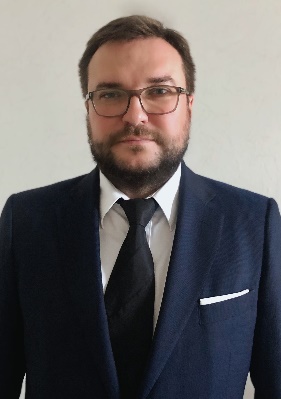 Крылов Александр Александрович Президент фонда РОФ "Здоровые дети - Здоровой планете"Со-модератор:Лекарева Вера АлександровнаЧлен Совета при Председателе Совета Федерации Федерального Собрания РФ по взаимодействию с институтами Гражданского общества; Кандидат исторических наук; Заместитель директора Московского Дома Общественных  организаций Правительства Москвы; Депутат Государственной Думы РФ 3-5 созывов; Действительный Государственный советник РФ второго класса Координатор:Владимиров ИванУЧАСТНИКИДИСКУССИИПРОБЛЕМЫ И ПЕРСПЕКТИВЫ РАЗВИТИЯ МОЛОДЁЖНОГО, ДЕТСКОГО, ПОДРОСТКОВОГО ПРЕДПРИНИМАТЕЛЬСТВАКрылов Александр Александрович - Президент фонда	Фонд РОФ "Здоровые дети - Здоровой планете"ВОВЛЕЧЕНИЕ МОЛОДЕЖИ В ПРЕДПРИНИМАТЕЛЬСКИЕ ПРОЕКТЫ-КАК РЕЗЕРВ РАЗВИТИЯ СЕМЕЙНОГО И МОЛОДЕЖНОГО ПРЕДПРНИНИМАТЕЛЬСТВА В РОССИИ  Богомягкова Марина Владимировна – MBA, Руководитель «Медиа Мастерская Марины Богомягковой»НЕПРЕРЫВНОЕ ОБРАЗОВАНИЕ КАК КЛЮЧЕВОЙ РЕСУРС РАЗВИТИЯ ПРЕДПРИНИМАТЕЛЬСТВА В РОССИИТюриков Александр Георгиевич – профессор, доктор социологических наук, профессор руководитель департамента социологии Факультета социальных наук и массовых коммуникаций Финансового университета при Правительстве РФМОЛОДЕЖНОЕ ПРЕДПРИНИМАТЕЛЬСТВОКочетова Дарья Игоревна ИНВЕСТИЦИОННЫЕ ПРИОРИТЕТЫ МОЛОДОГОПОКОЛЕНИЯ РОССИИТропина Жанна Николаевна	-к.э.н., доцент, Департамент банковского дела и финансовых рынков, Финансовый университет при Правительстве РФПОДРОСТКОВОЕ ПРЕДПРИНИМАТЕЛЬСТВОВ НИЖНЕМ НОВГОРОДЕМайорова Надежда Михайловна – МагистрФОРМИРОВАНИЕ МОЛОДЕЖНОГО ПРЕДПРИНИМАТЕЛЬСКОГО СООБЩЕСТВА КАК ИНСТРУМЕНТ ПОВЫШЕНИЯ ПРЕДПРИНИМАТЕЛЬСКОЙ АКТИВНОСТИ Пичужкина Елена Равильевна - Предприниматель; Руководитель Молодёжного образовательного проекта PROБИЗНЕС; Общественный представитель Агентства Стратегических Инициатив по направлению Молодёжное предпринимательство; Индивидуальный предприниматель ГЕНДЕРНЫЕ АСПЕКТЫ ВУЗОВСКОЙ ПОДГОТОВКИ ВЫСОКОКВАЛИФИЦИРОВАННЫХ КАДРОВ   И ФОРМИРОВАНИЯ ИХ ЭКОНОМИЧЕСКОЙ АКТИВНОСТИ Пугач Виктория Федоровна - доктор социологический Наук, профессор; кафедра ЮНЕСКО по сравнительным исследованиям качества высшего образования; НИТУ "МИСиС"ФРИЛАНС КАК ФОРМА АДАПТАЦИИ МОЛОДЕЖИ К РЫНКУ ТРУДА В УСЛОВИЯХ ПАНДЕМИИДудина Ольга Мухаметшевна - Кандидат философских наук, доцент, доцент
Разов Павел Викторович - Доктор социологических наук, доцент, профессорФинансовый университет при Правительстве РФДОВЕРИЕ МОЛОДЫХ ПРЕДПРИНИМАТЕЛЕЙ К ГОСУДАРСТВЕННЫМ ПРОГРАММАМ РАЗВИТИЯ ПРЕДПРИНИМАТЕЛЬСКОЙ ДЕЯТЕЛЬНОСТИЮшкова Светлана Александровна - к.э.н., доцент; Департамент социологии; Финансовый Университет при Правительстве Российской ФедерацииСТУДЕНЧЕСКОЕ ПРЕДПРИНИМАТЕЛЬСТВО: ПЕРСПЕКТИВЫ РАЗВИТИЯ И ТРУДНОСТИ В УСЛОВИЯХ ПАНДЕМИИКрапивин Максим Сергеевич - Студент	МЕН20-13, ВШУ	ГБОУ ВО "Финансовый Университет при Правительстве РФ"Даутова Елена Валерьевна - Генеральный директор	Руководство Бальнеологический курорт "Мацеста" (Сочи)Ирзун Ольга Николаевна – Генеральный директор информационного агентства Союз Женских Сил	12:00-14:0030 октября 2020 года7 СЕКЦИЯ СЕМЕЙНОЕ ПРЕДПРИНИМАТЕЛЬСТВО: СРЕДНЕ И МАЛЫЕ ФОРМЫ НА ПРОСТРАНСТВЕ ЕАЭССсылка для входа: Платформа – zoomhttps://fa-ru.zoom.us/j/94515747889?pwd=Mmk4SmZ2YVAvMmZQL2pKUmRBWXF6Zz09Идентификатор конференции: 945 1574 7889Код доступа: 999761МодераторГалас Марина ЛеонидовнаДоктор исторических наук, старший научный сотрудник, Департамент гуманитарных наук, Финансовый университет при Правительстве РФ Со-модераторСарыбаев Чингиз Абдусатарович (Кыргызская Республика) Начальник отдела трудовых ресурсов Евразийской экономической комиссии. Департамента трудовой миграции и социальной защиты Евразийской экономической комиссии.КоординаторПрохорова Ирина ГеннадьевнаУЧАСТНИКИ ДИСКУССИИСЕМЕЙНОЕ ПРЕДПРИНИМАТЕЛЬСТВОЕпифанова Ольга Николаевна - Сенатор Российской Федерации, Комитет Совета Федерации по международным делам;	Совет Федерации Федерального Собрания Российской ФедерацииСЕМЕЙНОЕ ПРЕДПРИНИМАТЕЛЬСТВО В СФЕРЕ СЕЛЬСКОГО ХОЗЯЙСТВА РОССИИ: ПРАВОТВОРЧЕСКИЕ И ПРАВОПРИМЕНИТЕЛЬНЫЕ АСПЕКТЫБиткова Людмила Алексеевна - Кандидат юридических наук, доцент, ФГБОУ ВО «Российский государственный аграрный университет - МСХА имени К.А. Тимирязева»заведующий кафедрой правоведенияРОЛЬ СЕКТОРА МСП И СЕМЕЙНОГО ПРЕДПРИНИМАТЕЛЬСТВА В РЕАЛИЗАЦИИ НОВОЙ СТРАТЕГИИ РАЗВИТИЯ ЕАЭСИванова	Наталия	Васильевна - Советник Управляющего директора, Корпоративные отношения,	Консорциум Леонтьевский центр - AVGroupКАК ПЕРЕДАТЬ БИЗНЕС ДЕТЯМКрасновская Мария Павловна - Генеральный директор 	Бизнес ООО «Мк- профиль "ТРУДОВАЯ ЗАНЯТОСТЬ НОВЫХ ПРЕДПЕНСИОНЕРОВ: О РАБОТЕ В УСЛОВИЯХ ПАНДЕМИИ Луговских Алексей Энгельсович -  эксперт МУПИ, член МОИППРАКТИЧЕСКИЙ ОПЫТ ВЕДЕНИЯ СЕМЕЙНОГО БИЗНЕСАМасленникова	Маргарита	Юрьевна – собственник компании ИДЕАЛЬНЫЙ ПОЛ, руководитель общественной организации СОВЕТ ЖЕНЩИН г. Воронежа, эксперт по гендерным вопросам форума ООН в ЖеневеНОВАЦИИ И ПЕРСПЕКТИВЫ ДОПОЛНИТЕЛЬНОГО ОБРАЗОВАНИЯ КАК РЕСУРС РАСШИРЕНИЯ УЧАСТНИКОВ СЕМЕЙНОГО ПРЕДПРИНИМАТЕЛЬСТВА Меликян Мерине Галустовна - Генеральный директор, Дополнительное образование ООО «Юный Артист»СЕМЕЙНОЕ ПРЕДПРИНИМАТЕЛЬСТВО В КИТАЕ: ЦЕННОСТНЫЙ АСПЕКТМахаматов Тимур Таирович - Доцент, кандидат философских наук; Департамент гуманитарных наук, Финансовый университет при Правительстве РФУНИКАЛЬНОСТЬ: ИНСТРУМЕНТЫ И СПОСОБЫ ПРОДВИЖЕНИЯ СЕМЕЙНОГО ПРЕДПРИНИМАТЕЛЬСТВА В МИРЕ ЦИФРОВЫХ ТЕХНОЛОГИЙМерзлякова Ирина Валерьевна - Руководитель Красивый Бизнес; Салоны Красоты.УРОВЕНЬ ВОВЛЕЧЕННОСТИ И АКТИВНОСТЬ УЧАСТИЯ В СЕМЕЙНОМ ПРЕДПРИНИМАТЕЛЬСТВЕ В РОССИИ И ЗАРУБЕЖНОМ: СРАВНИТЕЛЬНЫЙ АНАЛИЗПрохода Владимир Анатольевич - Кандидат социологических наук, Доцент, Департамент социологии "1. Финансовый университет при Правительстве Российской Федерации 2. МГУ имени М.В. Ломоносова"РАЗВИТИЕ СОЦИАЛЬНО-ЭКОЛОГИЧЕСКИХ ЦЕННОСТЕЙ   В СЕМЕЙНОМ ВОСПИТАНИИ ДЕТЕЙСосунова Ирина Александровна - профессор, д.с.н. вице-президент ИК РОС "Экосоциология"Курдюмов Николай Викторович - президент Союза «МЕЖДУНАРОДНЫЙ АЛЬЯНС «ТРУДОВАЯ МИГРАЦИЯ».  Московский Юрий Викторович - директор проектов, Фонд развития международных связей «Добрососедство». Насретдинов Тимур Геннадьевич - начальник аналитического отдела ФКУ «Аппарат Общественной палаты Российской Федерации», Кафедра социальных коммуникаций Российского государственного гуманитарного университета, кандидат политических наук. Безпалько Богдан Анатольевич -  член Президиума Совета по межнациональным отношениям при Президенте Российской Федерации.  Александрова Ольга Аркадьевна -  заместитель директора по научной работе, Институт социально-экономических проблем народонаселения ФНИСЦ РАН; профессор департамента социологии, Финансовый университет при Правительстве Российской Федерации, доктор экономических наук.Федорова Ирина Юрьевна - профессор Департамента общественных Финансов Финансового университета при Правительстве Российской Федерации, доктор экономических наук, профессор.Родионова Марина Евгеньевна - директор Центра европейских исследований, образовательных услуг и консалтинга, доцент Департамента политологии и массовых коммуникаций Финансового университета при Правительстве Российской Федерации.Шевченко Кирилл Дмитриевич -  консультант Бюро Международной организации по миграции в Москве кандидат юридических наук.Зорин Владимир Юрьевич - руководитель Центра по научному взаимодействию с общественными организациями, СМИ и органами государственной власти Института этнологии и антропологии им. Н.Н. Миклухо-Маклая РАН, профессор Финансового университета при Правительстве Российской Федерации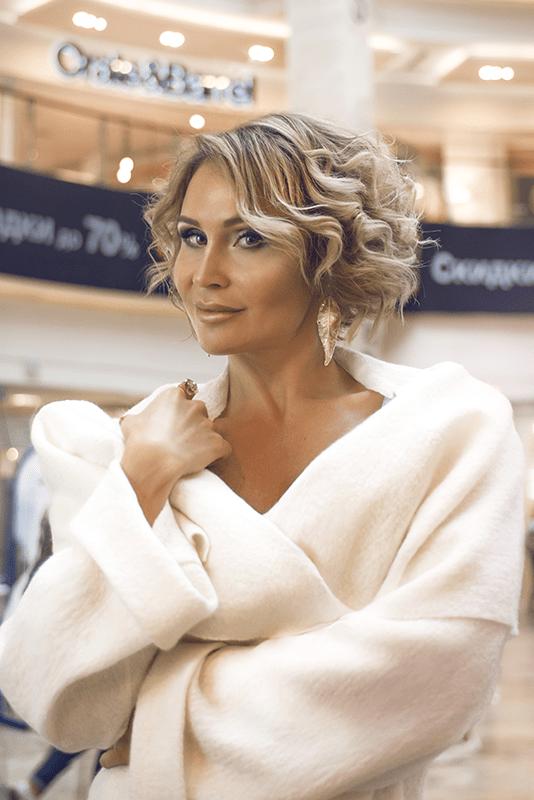 Мария Левина – основатель и президент Женского Премиум- клуба MyQueen, продюсер, спикер международных конференций и креативных конкурсов красоты; автор методики «Расцвет женщины».Тема: Как оставаться женственной в мужском бизнес-сообществеСсылка для входа:Платформа – zoomhttps://fa-ru.zoom.us/j/97828353726?pwd=SnpydlhiVjB0Y0dBaWNUWVF4clordz09Идентификатор конференции: 978 2835 3726Код доступа: 364993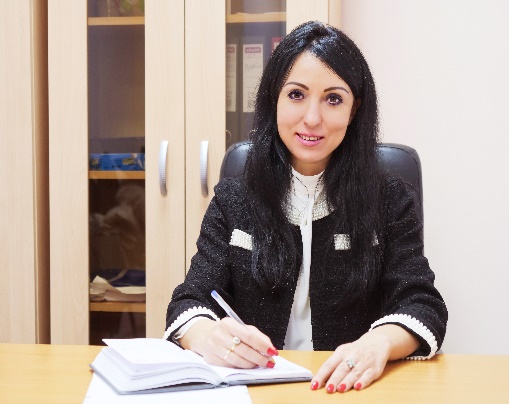 Семкина Елена – эксперт и автор программ по здоровому питанию и снижению веса.Индивидуальный предприниматель.Тема выступления: «Как быть здоровым и красивым в бизнесе».Ссылка: Платформа – zoomhttps://fa-ru.zoom.us/j/94515747889?pwd=Mmk4SmZ2YVAvMmZQL2pKUmRBWXF6Zz09Идентификатор конференции: 945 1574 7889Код доступа: 99976115:00-17:00РАБОТА МОЛОДЁЖНОЙ АНАЛИТИЧЕСКОЙ ПАНЕЛИ15:00-17:001.	ГЕНДЕРНОЕ РАВНОПРАВИЕ И СОЦИАЛЬНОЕ НЕРАВЕНСТВО В СОВРЕМЕННОМ ПОЛИТИЧЕСКОМ КОНТЕКСТЕ	Ссылка для входаhttps://fa-ru.zoom.us/j/94809881138?pwd=Y3VGajZKZHdqVUFUa3E1Rjlxcm9zZz09 Идентификатор конференции: 948 0988 1138 Код доступа: 024703Ссылка на онлайн-трансляцию:https://youtu.be/ANmIln2fO4gМодераторКиселева Наталья ИльиничнаДоцент, кандидат социологических наук, доцент департамента социологии Факультета социальных наук и массовых коммуникаций Финансового Университета при Правительстве РФУЧАСТНИИДИСКУССИИЖЕНСКИЙ ВЗГЛЯД НА ВЕДЕНИЕ БИЗНЕСА В СФЕРЕ ДЕТСКОГО ТВОРЧЕСТВАМеликян Мерине Галустовна - Генеральный директор, Продюсерский Центр "Юный Артист"КОНСЕРВАТИВНЫЙ ВЗГЛЯД НА ЖЕНЩИНУ В ПОЛИТИКЕ В СОВРЕМЕННОМ МИРЕКашин Егор Алексеевич - студент	Факультета социальных наук и массовых коммуникаций	Финансовый университет при Правительстве РФРОЛЬ ОТЦА В ВОСПИТАНИИ ДЕТЕЙВалиева Алия 	Ирековна - Студентка, Факультет Менеджмент,1 курсаВасильев Артём Михайлович 	- Студент, Финансовый университет при Правительстве РФШеповалова Элина Александровна - Студентка, Финансовый университет при Правительстве РФДИСКРИМИНАЦИЯ ЖЕНЩИН В 21 ВЕКЕКоршунова Юлия Александровна - Студентка, Финансовый университет при Правительстве РФГЕНДЕРНЫЙ ПОРЯДОК И ГЕНДЕРНЫЕ РЕЖИМЫ В СОВРЕМЕННОЙ РОССИИ: ПОЛИТОЛОГИЧЕСКИЙ АСПЕКТВеликая Наталия Михайловна - д. полит. н., профессор, декан социологическогофакультета РГГУ;ГЕНДЕРНЫЙ АНАЛИЗ РЫНКА ТРУДА РОССИИБаранова Янина Юрьевна - Студент Финансового Университета при правительстве РФ, Высшая школа управления, МенеджментГЕНДЕРНЫЕ СТЕРЕОТИПЫ В СФЕРЕ УПРАВЛЕНИЯ И МЕТОДЫ ИХ ПРЕОДОЛЕНИЯАзизян Лаура	Степановна - Студент 1 курса, группы МЕН20-6	Высшая Школа Управления; Менеджмент, Финансовый Университет при Правительстве РФГЕНДЕРНОЕ НЕРАВЕНСТВОСомикова 	Елизавета 	Сергеевна - Студент 1 курса МЕН 20-6,	Высшая школа управления; менеджмент, Финансовый университет при правительстве Российской ФедерацииНаговицина 	Анна	Михайловна – Студент ВШУ, менеджмент	Финансовый университет при правительстве РФГЕНДЕРНОЕ РАВНОПРАВИЕПрищепова Оксана Сергеевна - Президент организации	НКО	Кроо "Мир женщины"Бадма-Халгаева Ольга Юрьевна - Депутат Народного Хурала (Парламента) Республики Калмыкия; Член комитета по образованию, молодёжной политике и социальной защитеИванова Яна Сергеевна - Студентка,	Факультет социальных наук и массовых коммуникаций; Финансовый университет при Правительстве РФДоможирова 	Ксения  Валерьевна - Кандидат экономических наук, Доцент, Кафедра менеджмента13:00-14:302. 	ВЛИЯНИЕ ЦИФРОВОГО ПРОСТРАНСТВА И ИНТЕРНЕТ КОММУНИКАЦИЯ НА ФОРМИРОВАНИЕ ГЕНДЕРНО-НЕЙТРАЛЬНЫХ УСТАНОВОК В ПРЕДПРИНИМАТЕЛЬСТВЕ И БИЗНЕС-СРЕДЕ Ссылка для входаhttps://fa-ru.zoom.us/j/94809881138?pwd=Y3VGajZKZHdqVUFUa3E1Rjlxcm9zZz09 Идентификатор конференции: 948 0988 1138 Код доступа: 024703Ссылка на онлайн-трансляцию:https://youtu.be/ANmIln2fO4gМодераторВладимиров Иван Андреевичстудент группы СУСР20-1м	Факультет социальных наук и массовых коммуникацийУЧАСТНИКИ ДИСКУССИИПРОГРАММА «УМНЫЙ ГОРОД»: РИСКИ И ВОЗМОЖНОСТИСерегина Татьяна Николаевна - Доцент, кандидат философских наук; Департамент гуманитарных наук, Финансовый университет при Правительстве РФМАТЕРИНСКАЯ КАРЬЕРА: ДЕТИ И ТРУДОВЫЕ СТРАТЕГИИДронова Анастасия - Студентка, Факультет социальных наук и массовых коммуникацийФЕМИНИЗАЦИЯ БЕДНОСТИГудкова Алена - Студентка, Факультет социальных наук и массовых коммуникацийВЛИЯНИЕ СОЦИАЛЬНЫХ СЕТЕЙ НА РАЗВИТИЕ СЕМЕЙНОГО СОЦИАЛЬНОГО ПРЕДПРИНИМАТЕЛЬСТВА В РОССИИСтренин Данил Алексеевич - Председатель НСО ЮФ Финуниверситета,Юридический факультетГЕНДЕРНЫЕ ДЕТЕРМИНАНТЫ ЦИФРОВОГО ОБЩЕСТВАОмарова Лейла Бунияминовна - кандидат философских наук, доцент, Департамент гуманитарных наук; Финансовый университет	ГЕЙМИФИКАЦИЯ: БИЗНЕС ИЛИ ОБРАЗОВАНИЕ?Трунова Екатерина Александровна - Студент	Факультет социальных наук и массовых коммуникаций	Финансовый университет при Правительстве РФСОЦИАЛЬНЫЕ ПОСЛЕДСТВИЯ ЦИФРОВИЗАЦИИ ПРОЦЕССА ПОДГОТОВКИ НАУЧНО-ПЕДАГОГИЧЕСКИХ КАДРОВ В АСПИРАНТУРЕВладимиров	Иван	Андреевич - студент группы СУСР20-1м	Факультет социальных наук и массовых коммуникацийАКТУАЛЬНЫЕ ВОПРОСЫ ГЕНДЕРНОЙ ДИСКРИМИНАЦИИ В СФЕРЕ БИЗНЕСА В УСЛОВИЯХ ИНФОРМАЦИОННОГО ОБЩЕСТВАПетелина	Елизавета	Александровна - студентка 	Юридический факультетАКТУАЛЬНЫЕ ВОПРОСЫ ГЕНДЕРНОЙ ДИСКРИМИНАЦИИ В СФЕРЕ БИЗНЕСА В УСЛОВИЯХ ИНФОРМАЦИОННОГО ОБЩЕСТВАЛобанов Дмитрий Игоревич – студент, Юридический факультетВЛИЯНИЕ ЦИФРОВЫХ ТЕХНОЛОГИЙ НА РАЗВИТИЕ ЖЕНСКОГОПРЕДПРИНИМАТЕЛЬСТВА В РОССИИ И В МИРЕКиселева Екатерина Михайловна - Студент-бакалавр (1 курс)Фамилия Имя ОтчествоТемаФакультет, курс, группа, вузНаучный руководительМесто«Гендерная асимметрия в политике в условиях нового гендерного порядка»«Гендерная асимметрия в политике в условиях нового гендерного порядка»«Гендерная асимметрия в политике в условиях нового гендерного порядка»«Гендерная асимметрия в политике в условиях нового гендерного порядка»«Гендерная асимметрия в политике в условиях нового гендерного порядка»Козлов Никита Александрович«Региональная специфика представленности женщин в парламентах субъектов России»Студент группы П18-1Факультет социальных наук и массовых коммуникацийФинансовый университет при Правительстве Российской ФедерацииДоктор политических наук,профессор Департамента политологииМитрофанова Анастасия ВладимировнаI степеньКучиева Алина Исмаиловна«Политическое представительство женщин в Государственной думе РФ I-VII созывов»Студент группы П18-1Факультет социальных наук и массовых коммуникацийФинансовый университет при Правительстве Российской ФедерацииДоктор политических наук,профессор Департамента политологииМитрофанова Анастасия ВладимировнаII степеньЧачуа Тамара Гурамиевна«Гендерная политика в энергетике: мировой и российский опыт»Студент группы П18-2Факультет социальных наук и массовых коммуникацийФинансовый университет при Правительстве Российской Федерации Кандидат исторических наук, доцент, доцент Департамента гуманитарных наукКисляков Анатолий СергеевичIII степень«Гендерные коммуникации в цифровом пространстве»«Гендерные коммуникации в цифровом пространстве»«Гендерные коммуникации в цифровом пространстве»«Гендерные коммуникации в цифровом пространстве»«Гендерные коммуникации в цифровом пространстве»Владимиров Иван Андреевич«Риски цифровых коммуникации между научным руководителем и аспирантом в условиях дистанционного обучения: гендерный аспект»Студент группы СУСР20-1мФакультет социальных наук и массовых коммуникацийФинансовый университет при Правительстве Российской ФедерацииКандидат социологических наук, доцент, доцент департамента социологии Брушкова Людмила АлексеевнаI степеньОпрышко Илья Вадимович«О социогендерных последствиях консьюмеризм в повседневном потребительском поведении российской молодёжи»Студент 4 курсаФакультет прикладной экономики и коммерцииМосковский государственный институт международных отношений (университет) Министерства иностранных дел Российской ФедерацииДоктор социологических наук, доцент, профессор департамента социологииПисьменная Елена ЕвгеньевнаII степеньБлажко Мария Олеговна«Возможно ли гендерное равенство в российском Интернете?»Студент группа СГН2-71Бфакультет «Социальные и гуманитарные науки»Московский государственный технический университет им. Н. Э. БауманаКандидат экономических наук, доцент кафедры социологии и культурологииКрасниковский Владимир ЯрославовичIII степень«Гендерная повестка современной рекламы»«Гендерная повестка современной рекламы»«Гендерная повестка современной рекламы»«Гендерная повестка современной рекламы»«Гендерная повестка современной рекламы»Яковлева Анастасия Андреевна«Социальный маркетинг и гендерное позиционирование в рекламе»Студент группы ТЭК19-6Факультета экономики и бизнесаФинансовый университет при Правительстве Российской ФедерацииКандидат экономических наук, доцент, доцент департамента логистики и маркетингаРожков Илья ВячеславовичI степеньЛобанов Дмитрий Игоревич«Российские особенности правового обеспечения гендерного равенства в рекламе»Студент группы Ю19-5Юридический факультетФинансовый университет при Правительстве Российской ФедерацииДоктор юридических наук, профессор, профессор департамента правового регулирования экономической деятельностиРожнов Артемий АнатольевичII степеньЧернина Юлия Марковна«Преодоление гендерного кризиса в СМИ в условиях цифровизации России»Студент группы П19-3Факультет социальных наук и массовых коммуникацийФинансовый университет при Правительстве Российской ФедерацииКандидат философских наук, доцент, доцент департамента гуманитарных наук Серёгина Татьяна НиколаевнаIII степень«Правовые аспекты преодоления гендерного неравенства»«Правовые аспекты преодоления гендерного неравенства»«Правовые аспекты преодоления гендерного неравенства»«Правовые аспекты преодоления гендерного неравенства»«Правовые аспекты преодоления гендерного неравенства»Николаенко Анастасия Алексеевна«Подходы к модификации организационно-правового инструментария преодоления гендерного неравенства»Студент группы 10 сНБо-18-2Юридического факультетаСПбИ (ф) ВГУЮ (РПА Минюста России)Кандидат экономических наук, доцент,доцент кафедры административного и финансового праваСамойлова Людмила КонстантиновнаI степеньМороз Анастасия Игоревна, Стренин Данил Алексеевич«Легальная дискриминация женщин в отечественном трудовом праве: юридические проблемы и пути их решения»Студенты группы Ю18-6, Ю18-3Юридический факультетФинансовый университет при Правительстве Российской ФедерацииКандидат философских наук, доцент,доцент департамента гуманитарных наукЗамараева Елена ИвановнаII степеньБобровская Ольга Александровна«Гендерные проблемы в период пандемии covid-19 и правовые пути их решения»Студент группы П20-1Факультет социальных наук и массовых коммуникацийФинансовый университет при Правительстве Российской ФедерацииДоктор юридических наук, профессор, профессор департамента международного и публичного праваБагреева Елена ГеннадиевнаIII степень